О передаче полномочий контрольно-счетного органа муниципального образования сельского поселения «Кажым» контрольно-счетному органу муниципального образования муниципального района «Койгородский» по осуществлению внешнего муниципального финансового контроляВ соответствии с пунктом 4 статьи 15  Федерального закона от 06.10.2003 г. № 131-ФЗ «Об общих принципах организации местного самоуправления в Российской Федерации», пунктом 11 тати 3 Федерального закона от 07.02.2011 года № 6-ФЗ «Об общих принципах организации и деятельности контрольно-счетных органов субъектов Российской Федерации и муниципальных образований», Уставом муниципального образования сельского поселения «Кажым»Совет сельского поселения «КАЖЫМ» РЕШИЛ:Заключить с Советом муниципального образования муниципального района «Койгородский» Соглашение о передаче полномочий контрольно-счетного органа муниципального образования сельского поселения «Кажым» контрольно-счетному органу муниципального образования муниципального района «Койгородский» по осуществлению внешнего муниципального финансового контроля (далее Соглашение).Установить, что объемы межбюджетных трансфертов, необходимых для осуществления передаваемых полномочий. Определяются условиями Соглашения, указанного в пункте 1 настоящего решения.Настоящее решение вступает в силу со дня его принятия.Настоящее решение подлежит официальному обнародованию.Глава сельского поселения «Кажым»		И.А. Безносикова«Кажым» сиктовмöдчöминса Сöвет«Кажым» сиктовмöдчöминса Сöвет«Кажым» сиктовмöдчöминса Сöвет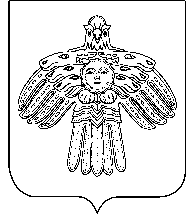 Совет сельского поселения «Кажым»Совет сельского поселения «Кажым»КЫВКÖРТÖДРЕШЕНИЕот26 апреля2013 г.№ № III-7/38	(Республика Коми , п. Кажым)	(Республика Коми , п. Кажым)	(Республика Коми , п. Кажым)